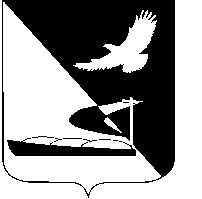 АДМИНИСТРАЦИЯ МУНИЦИПАЛЬНОГО ОБРАЗОВАНИЯ«АХТУБИНСКИЙ РАЙОН»ПОСТАНОВЛЕНИЕ06.12.2017      					                  № 821О проведении публичных слушаний по проекту «Внесение изменений в Правила землепользования и застройки Муниципального образования «Сокрутовский сельсовет» Ахтубинского района Астраханской области»Руководствуясь ст. 28 Федерального закона от 06.10.2003 № 131-ФЗ «Об общих принципах организации местного самоуправления в Россиийской Федерации», ст. 24 Градостроительного кодекса Российской Федерации,     ст. 53 Устава муниципального образования «Ахтубинский район», Положением о публичных слушаниях в муниципальном образовании «Ахтубинский район», принятым решением Совета МО «Ахтубинский район» от 25.06.2015 № 94, администрация МО «Ахтубинский район»ПОСТАНОВЛЯЕТ:          1. Провести публичные слушания по проекту «Внесение изменений в Правила землепользования и застройки муниципального образования «Сокрутовский сельсовет» Ахтубинского района Астраханской области»     15 декабря 2017 года в 10.00 часов в здании администрации муниципального образовании «Сокрутовский сельсовет», расположенного по адресу: Астраханская область, Ахтубинский район, село Сокрутовка, ул. Советская, 92 а.2. Возложить на управление коммунального хозяйства (Хрищатый А.В.) и организационный отдел (Благинина Е.В.) администрации МО «Ахтубинский район» организацию работы по подготовке и проведению публичных слушаний и материально-технического обеспечения данного мероприятия.3. Определить председательствующим на публичных слушаниях начальника управления коммунального хозяйства администрации МО «Ахтубинский район» Хрищатого А.В.4. Отделу контроля и обработки информации администрации МО «Ахтубинский район» (Свиридова Л.В.) опубликовать настоящее постановление в газете «Ахтубинская правда».5. Отделу информатизации и компьютерного обслуживания администрации МО «Ахтубинский район» (Короткий В.В.) обеспечить размещение настоящего постановления на официальном сайте администрации МО «Ахтубинский район» в разделе «Администрация» подразделе «Документы Администрации» подразделе «Официальные документы».6. Контроль за исполнением настоящего постановления оставляю за собой.Глава муниципального образования                                       	       В.А. Ведищев